Bordereau de rechercheLimites :SOURCES À CONSULTER  Ressources de la bibliothèque (collections du réseau des bibliothèques de l’Université) Catalogue – Bibliothèque Rhéa-Larose  Outil de découverte EDS (EBSCO)Bases de données (articles, documentaires, journaux, livres électroniques, thèses, etc.)Périodiques A à Z sert à repérer des titres de revues format papier ou et électronique auxquels la bibliothèque est abonnée ou en accès libre sur le web.Le logo    présent dans certaines bases de données spécialisées permet de vérifier si l’article est accessible en ligne ou en format papier à travers le réseau de l’U de Moncton.     En cliquant sur le logo on lance automatiquement l’instrument Périodiques A à Z qui indique si la revue est disponible. Si l’accès en ligne est disponible, il suffit d’utiliser le lien qui permet d’ouvrir l’article.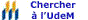 Question de recherche :Plan de conceptsConcept 1Concept 2Concept 3Plan de conceptsSynonymesTraductionsTermes équivalentsDate(s) :Langue(s) :Type(s) de document(s) :Couverture géographique : Business Source Ultimate (EBSCO) (commerce, comptabilité, finance, gestion) Eureka (actualité, blogues, fils de presse, journaux – plus de 400 titres canadiens) CAB Direct (environnement, foresterie, etc.) Google Scholar (travaux universitaires et de recherches scientifiques) CAIRN (sciences humaines et sociales :  géographie, philosophie, etc.) ProQuest (contenu nord-américain de tous types de sources) Canadian Business & Current Affairs - CBCA (EBSCO)  (affaires, gestion, etc.) PsyArticle / PsyINFO (EBSCO)  (psychologie, santé mentale, etc.) Canadiana : Notre mémoire en ligne (contenu sur l’histoire du Canada) PubMed (médecine, santé) CINAHL Complete (EBSCO)  (soins de santé et disciplines connexes)	 Science Direct  (multidisciplinaire, périodiques scientifiques) Cochrane Library  (expérience clinique en médecine, soins et pharmacie) Sociological Abstracts (sociologie, abus, toxicomanie, etc.) Curio (documentaires et reportages produits par Radio-Canada et CBC) SportDiscus (EBSCO) (biomécanique, kinésiologie, réadaptation, sport, etc.) ERIC (éducation et disciplines connexes) Vente & Gestion (EBSCO)  (administration, comptabilité, marketing, etc.) Érudit (publications universitaires canadiennes, rapports de recherche, thèses, etc.) Wiley (multidisciplinaire, périodiques scientifiques)